Publicado en  el 14/01/2014 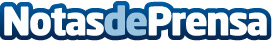 ACCIONA Windpower firma un contrato de suministro de 93 MW eolicos en BrasilEl acuerdo, suscrito con una 'joint venture' formada por Voltalia, CHESF y Encalso, comprende 31 aerogeneradores de 3 MW de los modelos AW 116/3000 y AW 125/3000, para parques eólicos localizados en el noreste de Brasil.Datos de contacto:AccionaNota de prensa publicada en: https://www.notasdeprensa.es/acciona-windpower-firma-un-contrato-de_1 Categorias: Otras Industrias http://www.notasdeprensa.es